19-та учебна седмица		Домашна работа - 2 клас Моля, направете упражнения 2 и 4 на стр.38-39 от Тетрадка №1. Домашна работа по четете Моля, прочетете стихотворението за Левски гладкоЛЕВСКИ                           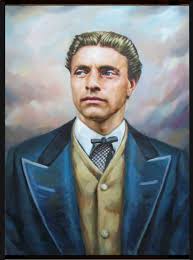                              Цветан Ангелов   -Бате, кой е тоя синеок герой?
-Левски, мило братче, се нарича той.
В робство и неволя,беден се родил,
но сърцат пораснал малкият Васил. 
Имал глас на славей и орлов замах – 
над селцата родни спускал се без страх.
Неговите думи вдигнали на крак 
беден и заможен, старец и хлапак.
Ободрил народа в мъка и беда.
Готвил го да тръгне в бой за свобода.
Но..узнал султанът, побеснял от яд.
И потеря пратил след юнака млад.
Криели го дебри, пещери, скали.
Пазили го хора, зверове, орли ...
Ех, братле расти ми, бързо порасти- 
смелостта на Левски  да добиеш ти.
На смелчака, братче, всеки сторва път.
Смелите с ракети утре ще летят.